               ҠАРАР                                                                                       ПОСТАНОВЛЕНИЕ           «14» апрель 2021 йыл                         № 26                                 «14» апреля 2021 года«Об утверждении Положения о муниципальном звене территориальной подсистемы единой государственной системы предупреждения и ликвидации чрезвычайных ситуаций на территории  сельского поселения Казанский сельсоветмуниципального района Альшеевский район Республики Башкортостан»     В соответствии с Федеральным законом от 21 декабря 1994 г. № 68-ФЗ «О защите населения и территорий от чрезвычайных ситуаций природного и техногенного характера», постановлением Правительства Российской Федерации от 30 декабря 2003 г. № 794 
«О единой государственной системе предупреждения и ликвидации чрезвычайных ситуаций», постановлением Правительства Республики Башкортостан от 30 декабря 2005 года № 294 «О Башкирской территориальной подсистеме единой государственной системы предупреждения и ликвидации чрезвычайных ситуаций», ПОСТАНОВЛЯЮ:     1. Утвердить:     1.1. Положение о муниципальном звене Башкирской территориальной подсистемы единой государственной системы предупреждения и ликвидации чрезвычайных ситуаций на территории сельского поселения Казанский сельсовет муниципального района Альшеевский район Республики Башкортостан по согласованию с Главным управлением МЧС России по Республике Башкортостан (Приложение № 1).     1.2.Структуру муниципального звена территориальной подсистемы единой государственной системы предупреждения и ликвидации чрезвычайных ситуаций на территории сельского поселения (Приложение № 2).     2. Рекомендовать руководителям предприятий, организаций, объектов жизнеобеспечения, производственного и социального назначения независимо от их организационно-правовых форм по согласованию с комиссией по предупреждению и ликвидации чрезвычайных ситуаций и обеспечению пожарной безопасности на территории сельского поселения Казанский сельсовет муниципального района Альшеевский район Республики Башкортостан разработать и утвердить положения, структуру, состав сил и средств объектовых звеньев муниципального звена башкирской территориальной подсистемы единой государственной системы предупреждения и ликвидации чрезвычайных ситуаций на территории сельского поселения.     3. Контроль за выполнением настоящего постановления оставляю за собой.       Глава сельского поселения        Казанский сельсовет                                                    Юмагузин В.Ф. Приложение № 1 к постановлению главы администрации  сельского поселения Казанский сельсовет муниципального района Альшеевский районРеспублики Башкортостанот «14» апреля 2021 г. № 26Положение
о муниципальном звене территориальной подсистемы единой государственной системы предупреждения и ликвидации чрезвычайных ситуаций на территории сельского поселения Казанский сельсовет муниципального района Альшеевский район Республики Башкортостан     1.Настоящее Положение определяет порядок организации и функционирования муниципального звена Башкирской территориальной подсистемы единой государственной системы предупреждения и ликвидации чрезвычайных ситуаций на территории сельского поселения Казанский сельсовет муниципального района Альшеевский район Республики Башкортостан (далее - сельское звено БТП РСЧС).      2. Сельское звено БТП РСЧС объединяет органы управления, силы и средства отраслевых (функциональных) и территориальных структурных подразделений администрации сельского поселения Казанский сельсовет муниципального района Альшеевский район Республики Башкортостан, организаций, предприятий и учреждений сельского поселения Казанский сельсовет муниципального района Альшеевский район Республики Башкортостан (далее - организации), в полномочия которых входит решение вопросов в области защиты населения и территорий от чрезвычайных ситуаций, и осуществляет свою деятельность в целях выполнения задач, предусмотренных Федеральным законом от 21 декабря 1994 г. № 68-ФЗ «О защите населения и территорий от чрезвычайных ситуаций природного и техногенного характера», Законом Республики Башкортостан от 14.03.1996 № 26-з «О защите населения и территорий от чрезвычайных ситуаций природного и техногенного характера».     3.Сельское звено БТП РСЧС создается для предупреждения и ликвидации чрезвычайных ситуаций в пределах границ сельского поселения Казанский сельсовет муниципального района Альшеевский район Республики Башкортостан, в его состав входят объектовые звенья, находящиеся на территории сельского поселения Казанский сельсовет муниципального района Альшеевский район Республики Башкортостан.     Организация, состав сил и средств объектовых звеньев, а также порядок их деятельности определяются соответствующими положениями, решениями о них, которые утверждаются руководителями организаций (объектов).     4. Сельское звено БТП РСЧС включает два уровня:     муниципальный уровень - в пределах территории муниципального образования;     объектовый уровень - в пределах площади земельного участка (застройки) организации (объекта) и прилегающей к ней территории.     На каждом уровне сельского звена БТП РСЧС создаются координационные органы, постоянно действующие органы управления, органы повседневного управления, силы и средства, резервы финансовых и материальных ресурсов, системы связи, оповещения и информационного обеспечения.     5. Координационными органами сельского звена БТП РСЧС являются:     на муниципальном уровне - комиссия по предупреждению и ликвидации чрезвычайных ситуаций и обеспечению пожарной безопасности на территории сельского поселения Казанский сельсовет муниципального района Альшеевский район Республики Башкортостан и территориальных структурных подразделений администрации сельского поселения Казанский сельсовет муниципального района Альшеевский район Республики Башкортостан;     на объектовом уровне - комиссия по предупреждению и ликвидации чрезвычайных ситуаций и обеспечению пожарной безопасности организации.     Образование, реорганизация и упразднение комиссий по предупреждению и ликвидации чрезвычайных ситуаций и обеспечению пожарной безопасности, определение их компетенции, утверждение руководителей и персонального состава осуществляются главой администрации сельского поселения Казанский сельсовет муниципального района Альшеевский район Республики Башкортостан и руководителями организаций.     Компетенция и полномочия комиссий по предупреждению и ликвидации чрезвычайных ситуаций и обеспечению пожарной безопасности определяются в соответствующих положениях о них или в решении об их создании.     6. Постоянно действующими органами управления сельского звена ТП РСЧС являются:     на муниципальном уровне – орган, специально уполномоченный на решение задач в области защиты населения и территорий от чрезвычайных ситуаций и (или) гражданской обороны при органах местного самоуправления (при малочисленности администрации сельского поселения назначается на нештатной основе работник, уполномоченный на решение задач в области защиты населения и территорий от чрезвычайных ситуаций и (или) гражданской обороны при органах местного самоуправления);     на объектовом уровне - структурные подразделения организаций, уполномоченные на решение задач в области защиты населения и территорий от чрезвычайных ситуаций и гражданской обороны.     Постоянно действующие органы управления сельского звена БТП РСЧС создаются и осуществляют свою деятельность в порядке, установленном действующим законодательством Российской Федерации, законодательством Республики Башкортостан и правовыми актами администрации сельского поселения Казанский сельсовет муниципального района Альшеевский район Республики Башкортостан.     Компетенция и полномочия постоянно действующих органов управления сельского звена БТП РСЧС определяются в соответствующих положениях о них или в уставах указанных органов.     7. Органами повседневного управления сельского звена БТП РСЧС (далее - органы) являются:     - единая дежурно-диспетчерская служба;     - дежурно-диспетчерские службы структурных подразделений администрации;     - дежурно-диспетчерские службы организаций (объектов).     Органы создаются и осуществляют свою деятельность в соответствии с действующим законодательством Российской Федерации, законодательством Республики Башкортостан, правовыми актами администрации сельского поселения Казанский сельсовет муниципального района Альшеевский район Республики Башкортостан  и решениями руководителей организаций (объектов).     Размещение постоянно действующих органов управления сельского звена БТП РСЧС в зависимости от обстановки осуществляется на стационарных или подвижных пунктах управления, оснащенных техническими средствами управления, средствами связи, оповещения и жизнеобеспечения, поддерживаемых в состоянии постоянной готовности к использованию.     8. К силам и средствам сельского звена БТП РСЧС относятся специально подготовленные силы и средства отраслевых структурных подразделений администрации сельского поселения Казанский сельсовет муниципального района Альшеевский район Республики Башкортостан, организаций и общественных объединений, расположенных в границах  сельского поселения Казанский сельсовет муниципального района Альшеевский район Республики Башкортостан, предназначенные и выделяемые (привлекаемые) для предупреждения и ликвидации чрезвычайных ситуаций.     В состав сил и средств каждого уровня сельского звена БТП РСЧС входят силы и средства постоянной готовности, предназначенные для оперативного реагирования на чрезвычайные ситуации и проведения работ по их ликвидации.     Основу сил и средств постоянной готовности составляют муниципальное казенное учреждение «Служба спасения», ведомственные профессиональные аварийно-спасательные службы и спасательные формирования, нештатные аварийно-спасательные формирования гражданской обороны организаций, оснащенные специальной техникой, оборудованием, снаряжением, инструментом, материалами (с учетом обеспечения проведения аварийно-спасательных и других неотложных работ в зоне чрезвычайной ситуации в течение не менее трех суток).     Перечень сил постоянной готовности сельского звена ТП РСЧС входит в перечень сил постоянной готовности Башкирской территориальной подсистемы единой государственной системы предупреждения и ликвидации чрезвычайных ситуаций, утвержденный постановлением Правительства Республики Башкортостан от 30 декабря 2005 года № 294 «О Башкирской территориальной подсистеме единой государственной системы предупреждения и ликвидации чрезвычайных ситуаций» (по согласованию с Главным управлением МЧС России по Республики Башкортостан), и определяется приложением к Плану действий по предупреждению и ликвидации чрезвычайных ситуаций природного и техногенного характера, утверждаемому главой администрации сельского поселения Казанский сельсовет муниципального района Альшеевский район Республики Башкортостан.     Состав и структуру сил постоянной готовности определяют создающие их органы местного самоуправления, организации и общественные объединения исходя из возложенных на них задач по предупреждению и ликвидации чрезвычайных ситуаций.     9.Координацию деятельности аварийно-спасательных служб и аварийно-спасательных формирований, организационно-методическое руководство планированием действий в рамках сельского звена БТП РСЧС, организацию проведения аварийно-спасательных и других неотложных работ при чрезвычайных ситуациях муниципального характера на территории сельского поселения Казанский сельсовет муниципального района Альшеевский район Республики Башкортостан осуществляет в установленном порядке комиссия по предупреждению и ликвидации чрезвычайных ситуаций и обеспечению пожарной безопасности администрации сельского поселения Казанский сельсовет муниципального района Альшеевский район Республики Башкортостан.     10. Привлечение аварийно-спасательных служб и аварийно-спасательных формирований к ликвидации чрезвычайных ситуаций осуществляется:     - в соответствии с планами действий по предупреждению и ликвидации чрезвычайных ситуаций на обслуживаемых указанными службами и формированиями объектах и территориях;     - в соответствии с планами взаимодействия при ликвидации чрезвычайных ситуаций на других объектах и территориях;     - по решению органов исполнительной власти Республики Башкортостан, администрации сельского поселения Казанский сельсовет муниципального района Альшеевский район Республики Башкортостан, руководителей организаций, осуществляющих руководство деятельностью указанных служб и формирований.     11. Для ликвидации чрезвычайных ситуаций создаются и используются:     - резервы финансовых и материальных ресурсов;     - резервы финансовых и материальных ресурсов организаций и общественных объединений.     Порядок создания, хранения, использования и восполнения резервов, финансовых и материальных ресурсов сельского звена БТП РСЧС определяется правовыми актами администрации сельского поселения Казанский сельсовет муниципального района Альшеевский район Республики Башкортостан, на объектовом уровне - решением руководителей организаций.     Номенклатура и объем резервов материальных ресурсов для ликвидации чрезвычайных ситуаций сельского звена БТП РСЧС, а также контроль за их созданием, хранением, использованием и восполнением устанавливаются создающим их органом.     12. Информационное обеспечение сельского звена БТП РСЧС осуществляется с использованием технических систем, средств связи и оповещения, автоматизации и информационных ресурсов, обеспечивающих обмен данными, подготовку, сбор, хранение, обработку, анализ и передачу информации.     Сбор и обмен информацией в области защиты населения и территорий от чрезвычайных ситуаций и обеспечения пожарной безопасности осуществляется органами местного самоуправления и организациями в порядке, установленном Правительством Российской Федерации, нормативными правовыми актами правительства Республики Башкортостан и администрации сельского поселения Казанский сельсовет муниципального района Альшеевский район Республики Башкортостан.      13. Проведение мероприятий по предупреждению и ликвидации чрезвычайных ситуаций в рамках сельского звена БТП РСЧС осуществляется на основе плана действий по предупреждению и ликвидации чрезвычайных ситуаций природного и техногенного характера, разрабатываемого комиссией по предупреждению и ликвидации чрезвычайных ситуаций и обеспечению пожарной безопасности администрации сельского поселения Казанский сельсовет муниципального района Альшеевский район Республики Башкортостан.      Организационно-методическое руководство планированием действий в рамках сельского звена БТП РСЧС осуществляется уполномоченным органом.     14. При отсутствии угрозы возникновения чрезвычайных ситуаций на объектах, территории сельского поселения Казанский сельсовет муниципального района Альшеевский район Республики Башкортостан органы управления и силы сельского звена БТП РСЧС функционируют в режиме повседневной деятельности.     Решениями главы администрации сельского поселения Казанский сельсовет муниципального района Альшеевский район Республики Башкортостан, руководителей организаций, на территориях которых могут возникнуть или возникли чрезвычайные ситуации, для соответствующих органов управления и сил сельского звена БТП РСЧС может устанавливаться один из следующих режимов функционирования:     - режим повышенной готовности - при угрозе возникновения чрезвычайных ситуаций;     - режим чрезвычайной ситуации - при возникновении и ликвидации чрезвычайных ситуаций.     15. При введении режима повышенной готовности или режима чрезвычайной ситуации в зависимости от факторов, влияющих на безопасность жизнедеятельности населения и требующих принятия дополнительных мер по защите населения и территорий от чрезвычайных ситуаций, устанавливается один из следующих уровней реагирования на чрезвычайную ситуацию (далее - уровень реагирования):     - объектовый уровень реагирования - решением руководителя организации при ликвидации чрезвычайной ситуации, если зона чрезвычайной ситуации находится в пределах территории данной организации;     - местный уровень реагирования - решением главы администрации сельского поселения Казанский сельсовет муниципального района Альшеевский район Республики Башкортостан при ликвидации чрезвычайной ситуации силами и средствами организаций и органов местного самоуправления, оказавшимися в зоне чрезвычайной ситуации, если зона чрезвычайной ситуации находится в пределах территории сельского поселения Казанский сельсовет муниципального района Альшеевский район Республики Башкортостан;     - региональный (межмуниципальный) уровень реагирования - решением Президента Республики Башкортостан при ликвидации чрезвычайной ситуации силами и средствами организаций, органов местного самоуправления и органов исполнительной власти Республики Башкортостан, оказавшихся в зоне чрезвычайной ситуации, которая затрагивает территории двух и более муниципальных районов либо территории муниципального района и поселения, если зона чрезвычайной ситуации находится в пределах территории  сельского поселения Казанский сельсовет муниципального района Альшеевский район Республики Башкортостан.     16. Решениями главы администрации сельского поселения Казанский сельсовет муниципального района Альшеевский район Республики Башкортостан и руководителей организаций о введении для соответствующих органов управления и сил сельского звена БТП РСЧС режима повышенной готовности или режима чрезвычайной ситуации определяются:     - обстоятельства, послужившие основанием для введения режима повышенной готовности или режима чрезвычайной ситуации;     - границы территории, на которой может возникнуть чрезвычайная ситуация, или границы зоны чрезвычайной ситуации;     - силы и средства, привлекаемые к проведению мероприятий по предупреждению и ликвидации чрезвычайной ситуации;     - перечень мер по обеспечению защиты населения от чрезвычайной ситуации или организации работ по ее ликвидации;     - должностные лица, ответственные за осуществление мероприятий по предупреждению чрезвычайной ситуации, или руководитель работ по ликвидации чрезвычайной ситуации.     Должностные лица администрации сельского поселения Казанский сельсовет муниципального района Альшеевский район Республики Башкортостан и организаций должны информировать население через средства массовой информации и по иным каналам связи о введении на конкретной территории соответствующих режимов функционирования органов управления и сил сельского звена БТП РСЧС, а также о мерах по обеспечению безопасности населения.     17.При устранении обстоятельств, послуживших основанием для введения на соответствующих территориях режима повышенной готовности или режима чрезвычайной ситуации, глава администрации сельского поселения Казанский сельсовет муниципального района Альшеевский район Республики Башкортостан, руководители организаций отменяют установленные режимы функционирования.     18. При введении режима повышенной готовности или чрезвычайной ситуации, а также при установлении уровня реагирования для соответствующих органов управления и сил сельского звена БТП РСЧС глава администрации сельского поселения Казанский сельсовет муниципального района Альшеевский район Республики Башкортостан или должностное лицо структурного подразделения администрации сельского поселения Казанский сельсовет муниципального района Альшеевский район Республики Башкортостан может определять руководителя работ по ликвидации чрезвычайной ситуации, который несет ответственность за проведение этих работ, и принимать дополнительные меры по защите населения и территорий от чрезвычайных ситуаций:     - ограничивает доступ людей и транспортных средств на территорию, на которой существует угроза возникновения чрезвычайной ситуации, а также в зону чрезвычайной ситуации;     - определяет порядок разбронирования резервов материальных ресурсов, находящихся в зоне чрезвычайной ситуации, за исключением государственного и регионального материального резерва;     - определяет порядок использования транспортных средств, средств связи и оповещения, а также иного имущества органов местного самоуправления и организаций;     - приостанавливает деятельность организаций, оказавшихся в зоне чрезвычайной ситуации, если существует угроза безопасности жизнедеятельности работников данной организации и иных граждан, находящихся на ее территории;     - осуществляет меры, обусловленные развитием чрезвычайной ситуации, не ограничивающие прав и свобод человека и гражданина, направленные на защиту населения и территорий от чрезвычайной ситуации, создание необходимых условий для предупреждения и ликвидации чрезвычайной ситуации и минимизации ее негативного воздействия, в том числе:     - проводит эвакуационные мероприятия,     - привлекает к проведению работ по ликвидации чрезвычайной ситуации нештатные и общественные аварийно-спасательные формирования при наличии у них документов, подтверждающих их аттестацию на проведение аварийно-спасательных работ,     - привлекает на добровольной основе население к ликвидации возникшей чрезвычайной ситуации.     Руководитель работ по ликвидации чрезвычайных ситуаций незамедлительно информирует о принятых им в случае крайней необходимости решениях главу администрации сельского поселения Казанский сельсовет муниципального района Альшеевский район Республики Башкортостан и руководителей организаций, на территории которых произошла чрезвычайная ситуация.     19. Основными мероприятиями, проводимыми органами управления и силами сельского звена БТП РСЧС являются:     19.1. В режиме повседневной деятельности:     - изучение состояния окружающей среды и прогнозирование чрезвычайных ситуаций;     - сбор, обработка и обмен в установленном порядке информацией в области защиты населения и территорий от чрезвычайных ситуаций и обеспечения пожарной безопасности;     - разработка и реализация целевых и научно-технических программ и мер по предупреждению чрезвычайных ситуаций и обеспечению пожарной безопасности;     - планирование действий органов управления и сил сельского звена БТП РСЧС, организация подготовки и обеспечения их деятельности;    - подготовка населения к действиям в чрезвычайных ситуациях;     - пропаганда знаний в области защиты населения и территорий от чрезвычайных ситуаций и обеспечения пожарной безопасности;     - руководство созданием, размещением, хранением и восполнением резервов материальных ресурсов для ликвидации чрезвычайных ситуаций;     - проведение в пределах своих полномочий контроля по решению вопросов в области защиты населения и территорий от чрезвычайных ситуаций и обеспечения пожарной безопасности на территории сельского поселения Казанский сельсовет муниципального района Альшеевский район Республики Башкортостан;     - осуществление в пределах своих полномочий необходимых видов страхования;     - подготовка к эвакуации населения, материальных и культурных ценностей в безопасные районы, их размещение и возвращение соответственно в места постоянного проживания либо хранения, организация первоочередного жизнеобеспечения населения в чрезвычайных ситуациях;     - ведение статистической отчетности о чрезвычайных ситуациях, участие в расследовании причин аварий и катастроф, а также выработка мер по устранению причин их возникновения.     19.2. В режиме повышенной готовности:     - усиление контроля за состоянием окружающей среды, прогнозирование возникновения чрезвычайных ситуаций и их последствий;     - оповещение главы администрации сельского поселения Казанский сельсовет муниципального района Альшеевский район Республики Башкортостан, организаций, населения о возможности возникновения чрезвычайной ситуации;     - введение при необходимости круглосуточного дежурства руководителей и должностных лиц органов управления и сил сельского звена ТП РСЧС на стационарных пунктах управления;     - непрерывный сбор, обработка и передача органам управления и силам сельского звена БТП РСЧС данных о прогнозируемых чрезвычайных ситуациях, информирование населения о приемах и способах защиты от них;      - принятие оперативных мер по предупреждению возникновения и развития чрезвычайных ситуаций, снижению размеров ущерба и потерь в случае их возникновения, а также повышению устойчивости и безопасности функционирования организаций в чрезвычайных ситуациях;     - уточнение планов действий по предупреждению и ликвидации чрезвычайных ситуаций и иных документов;     - приведение при необходимости сил и средств сельского звена БТП РСЧС в готовность к реагированию на чрезвычайную ситуацию, формирование оперативных групп и организация выдвижения их в предполагаемые районы действий;     - восполнение при необходимости резервов материальных ресурсов, создаваемых для ликвидации чрезвычайных ситуаций;     - проведение при необходимости эвакуационных мероприятий.     19.3. В режиме чрезвычайной ситуации:     - непрерывный контроль за состоянием окружающей среды, прогнозирование развития возникших чрезвычайных ситуаций и их последствий;     - оповещение главы администрации сельского поселения Казанский сельсовет муниципального района Альшеевский район Республики Башкортостан, председателя комиссии по предупреждению и ликвидации чрезвычайных ситуаций и обеспечению пожарной безопасности, органов управления и сил сельского звена БТП РСЧС, руководителей организаций, а также населения о возникающих чрезвычайных ситуациях;     - проведение мероприятий по защите населения и территорий от чрезвычайных ситуаций;     - организация работ по ликвидации чрезвычайных ситуаций и всестороннему обеспечению действий сил и средств сельского звена БТП РСЧС, поддержанию общественного порядка в ходе их проведения, а также привлечению при необходимости в установленном порядке общественных организаций и населения к ликвидации возникших чрезвычайных ситуаций;     - непрерывный сбор, анализ и обмен информацией об обстановке в зоне чрезвычайной ситуации и в ходе проведения работ по ее ликвидации;     - организация и поддержание непрерывного взаимодействия органов местного самоуправления и организаций. Поддержание непрерывного взаимодействия с органами исполнительной власти Республики Башкортостан и территориальными органами управления федеральных органов исполнительной власти;     - проведение мероприятий по жизнеобеспечению населения в чрезвычайных ситуациях.     20. Руководство силами и средствами, привлеченными к ликвидации чрезвычайных ситуаций, и организацию их взаимодействия осуществляют руководители работ по ликвидации чрезвычайных ситуаций.     Ликвидация чрезвычайных ситуаций осуществляется:     - локальной - силами и средствами организаций;     - муниципальной - силами и средствами сельского звена БТП РСЧС;     - межмуниципальной - силами и средствами сельского звена БТП РСЧС, органов исполнительной власти Республики Башкортостан, оказавшихся в зоне чрезвычайной ситуации.     При недостаточности указанных сил и средств привлекаются в установленном порядке силы и средства федеральных органов исполнительной власти.     Руководители аварийно-спасательных служб и аварийно-спасательных формирований, прибывшие в зону чрезвычайной ситуации первыми, принимают полномочия руководителей работ по ликвидации чрезвычайных ситуаций и исполняют их до прибытия руководителей работ по ликвидации чрезвычайных ситуаций, назначенных лицами к полномочиям которых отнесена ликвидация чрезвычайных ситуаций.     Руководители работ по ликвидации чрезвычайных ситуаций по согласованию с руководителями организаций, на территории которых возникла чрезвычайная ситуация, устанавливают границы зоны чрезвычайной ситуации, порядок и особенности действий по ее локализации, а также принимают решения по проведению аварийно-спасательных и других неотложных работ.     21. Финансовое обеспечение функционирования сельского звена БТП РСЧС осуществляется за счет средств бюджета сельского поселения Казанский сельсовет муниципального района Альшеевский район Республики Башкортостан, собственников (пользователей) имущества, страховых фондов и других источников в соответствии с действующим законодательством Российской Федерации.     Организации всех форм собственности участвуют в ликвидации чрезвычайных ситуаций за счет собственных средств.     Финансирование целевых программ по защите населения и территорий от чрезвычайных  ситуаций и обеспечению устойчивого функционирования организаций осуществляется в соответствии с действующим законодательством Российской Федерации, законодательством Республики Башкортостан и правовыми актами администрации сельского поселения Казанский сельсовет муниципального района Альшеевский район Республики Башкортостан.Приложение № 2 к постановлению главы администрации  сельского поселения Казанский сельсовет муниципального района Альшеевский районРеспублики Башкортостан                                                                                                                                            от «14» апреля 2021 г. № 26Структура
муниципального звена территориальной подсистемы единой государственной системы предупреждения и ликвидации чрезвычайных ситуаций на территории сельского поселения Казанский сельсовет муниципального района Альшеевский район Республики БашкортостанӘЛШӘЙ РАЙОНЫМУНИЦИПАЛЬ РАЙОНЫНЫҢКАЗАНКА АУЫЛ СОВЕТЫАУЫЛ БИЛӘМӘҺЕХАКИМИЭТЕБАШҡОРТОСТАН РЕСПУБЛИКАҺЫУзяк урамы, 60 а, Казанка ауылы,  Әлшәй районы,Башкортостан Республикаһы, 452111,телефон/факс  8(34754)3-73-12e-mail: kaz_alsh@mail.ruhttp:/kazan.spalshey.ruИНН 0202001303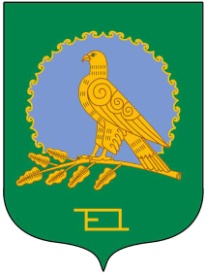 АДМИНИСТРАЦИЯ СЕЛЬСКОГОПОСЕЛЕНИЯКАЗАНСКИЙ СЕЛЬСОВЕТМУНИЦИПАЛЬНОГО РАЙОНААЛЬШЕЕВСКИЙ РАЙОНРЕСПУБЛИКИ БАШКОРТОСТАНул.Центральная, 60 а, село КазанкаАльшеевский район,Республика Башкортостан, 452111телефон/факс  8(34754)3-73-12e-mail: kaz_alsh@mail.ruhttp://kazan.spalshey.ruОГРН 1020201728030№ п/пНаименование структурных звеньевВедомственная принадлежность1. Муниципальное звено территориальной подсистемы единой государственной системы предупреждения и ликвидации чрезвычайных ситуаций на территории сельского поселения1. Муниципальное звено территориальной подсистемы единой государственной системы предупреждения и ликвидации чрезвычайных ситуаций на территории сельского поселения1. Муниципальное звено территориальной подсистемы единой государственной системы предупреждения и ликвидации чрезвычайных ситуаций на территории сельского поселения1.1. Координационные органы1.1. Координационные органы1.1. Координационные органы1.1.1.Комиссии по предупреждению и ликвидации чрезвычайных ситуаций и обеспечению пожарной безопасности и территориальных структурных подразделений администрации сельского поселения Администрация сельского поселения Казанский сельсовет муниципального района Альшеевский район Республики Башкортостан1.1.2.Объектовые комиссии по предупреждению и ликвидации чрезвычайных ситуаций и обеспечению пожарной безопасностиПредприятия, организации, объекты жизнеобеспечения производственного и социального назначения независимо от их организационно-правовых форм1.2. Постоянно действующие органы управления1.2. Постоянно действующие органы управления1.2. Постоянно действующие органы управления1.2.1.Комиссия по предупреждению и ликвидации чрезвычайных ситуаций и обеспечению пожарной безопасностиФункциональное структурное подразделение администрации сельского поселения Казанский сельсовет муниципального района Альшеевский район Республики Башкортостан1.2.2.Структурные подразделения или работники организаций, специально уполномоченные решать задачи в области защиты населения и территорий от чрезвычайных ситуацийПредприятия, организации, объекты жизнеобеспечения производственного и социального назначения независимо от их организационно-правовых форм1.3. Органы повседневного управления1.3. Органы повседневного управления1.3. Органы повседневного управления1.3.1.Единая дежурно-диспетчерская служба Администрация сельского поселения Казанский сельсовет муниципального района Альшеевский район Республики Башкортостан1.3.2.Дежурно-диспетчерские службы территориальных и отраслевых структурных подразделений администрации сельского поселения Администрация сельского поселения Казанский сельсовет муниципального района Альшеевский район Республики Башкортостан1.3.3.Дежурно-диспетчерские службы объектов экономики, жизнеобеспечения, предприятий, организаций и учрежденийПредприятия, организации, объекты жизнеобеспечения производственного и социального назначения независимо от их организационно-правовых форм№ п/пНаименование структурных звеньевВедомственная принадлежность1.4. Силы и средства наблюдения и контроля за состоянием окружающей природной среды и обстановкой на потенциально опасных объектах и объектах жизнеобеспечения1.4. Силы и средства наблюдения и контроля за состоянием окружающей природной среды и обстановкой на потенциально опасных объектах и объектах жизнеобеспечения1.4. Силы и средства наблюдения и контроля за состоянием окружающей природной среды и обстановкой на потенциально опасных объектах и объектах жизнеобеспечения1.4.1.Муниципальное учреждение «Сельское управление аналитического и оперативного контроля качества окружающей природной среды»Администрация сельского поселения Казанский сельсовет муниципального района Альшеевский район Республики Башкортостан1.4.2.Производственные лаборатории, лаборатории санитарно-экологического контроля сырья, продуктов производства, воздуха и промышленных стоковПредприятия, организации, объекты жизнеобеспечения производственного и социального назначения независимо от их организационно-правовых форм1.5. Силы и средства ликвидации последствий чрезвычайных ситуаций1.5. Силы и средства ликвидации последствий чрезвычайных ситуаций1.5. Силы и средства ликвидации последствий чрезвычайных ситуаций1.5.1.Пожарно-спасательные подразделенияГлавное управление Министерства Российской Федерации по делам гражданской обороны, чрезвычайным ситуациям и ликвидации последствий стихийных бедствий по Республике Башкортостан1.5.2.Муниципальное казенное учреждение «Служба спасения»Администрация сельского поселения Казанский сельсовет муниципального района Альшеевский район Республики Башкортостан1.5.3.Аварийно-спасательные формирования и газоспасательные службы, аварийно-технические, ремонтно-восстановительные бригады, группыПредприятия, организации, объекты жизнеобеспечения производственного и социального назначения независимо от их организационно-правовых форм1.5.4.Медицинские формированияМинистерство здравоохранения РБ1.5.5.Нештатные аварийно-спасательные формирования гражданской обороны, добровольные спасательные формированияПредприятия, организации, объекты жизнеобеспечения производственного и социального назначения независимо от их организационно-правовых форм2. Система связи, оповещения, информационного обеспечения населения2. Система связи, оповещения, информационного обеспечения населения2. Система связи, оповещения, информационного обеспечения населения2.1.Автоматизированная система централизованного оповещения населения сельского поселения комиссия Республики Башкортостан по предупреждению и ликвидации чрезвычайных ситуаций и обеспечению пожарной безопасности2.2.Информационные сетиТелекоммуникационная компания2.3.Сельские и междугородные проводные системы связиТелекоммуникационная компания2.4.Объектовые локальные системы оповещенияПредприятия и организации независимо от их организационно-правовых форм, производящие или использующие в производстве потенциально опасные вещества